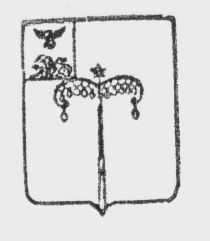 МУНИЦИПАЛЬНЫЙ СОВЕТ МУНИЦИПАЛЬНОГО РАЙОНА «Красногвардейский район»  Белгородской областиОдиннадцатое заседаниеРЕШЕНИЕ 09 октября 2019 года                                                    № 12В соответствии с распоряжением Губернатора Белгородской области от 30 сентября 2019 года № 766-р «О внесении изменений в распоряжение Губернатора области от 26 декабря 2016 года № 821-р»  и в  целях упорядочения оплаты труда работников органов местного самоуправления района Муниципальный совет Красногвардейского района решил:1. Внести  в решение Муниципального совета Красногвардейского района от 29 июня 2016 года № 5 «Об оплате труда муниципальных служащих Красногвардейского района» следующие изменения:– приложение № 1, утвержденное в пункте 2 решения, изложить в редакции согласно приложению к настоящему решению.2. Настоящее решение вступает в силу с 01 октября 2019 года.Председатель Муниципального советаКрасногвардейского района                             Л.Н. МитюшинРазмеры должностных окладов, окладов за классный чин и ежемесячного денежного поощрения, выплачиваемых муниципальным служащим администрации Красногвардейского районаРазмеры должностных окладов,окладов за классный чин и ежемесячного денежного поощрения,выплачиваемых муниципальным служащим администрации городского поселения «Город Бирюч»Красногвардейского районаРазмеры должностных окладов, окладов за классный чин и ежемесячного денежного поощрения,выплачиваемых муниципальным служащим администрации сельских поселений Красногвардейского района с населением от 4 001 до 6 000 человек: Засосенское сельское поселение Размеры должностных окладов, окладов за классный чин и ежемесячного денежного поощрения,выплачиваемых муниципальным служащим администраций сельских поселений  Красногвардейского районас населением от 3 001 до 4 000 человек: Веселовское, Ливенское и Никитовское  сельские поселения Размеры должностных окладов, окладов за классный чин и ежемесячного денежного поощрения,выплачиваемых муниципальным служащим администраций сельских поселений  Красногвардейского районас населением от 2 001 до 3 000 человек: Верхнепокровское и Стрелецкое сельские поселения Размеры должностных окладов, окладов за классный чин и ежемесячного денежного поощрения,выплачиваемых муниципальным служащим администраций сельских поселений  Красногвардейского районас населением от 1 001 до 2 000 человек: Валуйчанское, Коломыцевское, Палатовское и Утянское  сельские поселения Размеры должностных окладов, окладов за классный чин и ежемесячного денежного поощрения,выплачиваемых муниципальным служащим администраций сельских поселений  Красногвардейского районас населением до 1 000 человек: Верхососенское, Калиновское, Марьевское и Новохуторное сельские поселения О внесении изменений в решение Муниципального совета Красногвардейского района от 29 июня 2016 года № 5 «Об оплате труда муниципальных служащих Красногвардейского района»Приложение к решению Муниципального совета Красногвардейского района«Приложение № 1Утверждены решениемМуниципального советаКрасногвардейского районаот 29 июня 2016 года № 5Наименование должности органов местного самоуправления Должностной оклад, руб.Должностной оклад по срочному трудовому договору, руб.Оклад за классный чин, руб.*Оклад за классный чин, руб.*Оклад за классный чин, руб.*Ежемесячное денежное поощрение (количество должностных окладов)Ежемесячное денежное поощрение (количество должностных окладов)Наименование должности органов местного самоуправления Должностной оклад, руб.Должностной оклад по срочному трудовому договору, руб.1 класс2 класс3 класс 3 класс 12345667Высшая должность муниципальной службыВысшая должность муниципальной службыВысшая должность муниципальной службыВысшая должность муниципальной службыВысшая должность муниципальной службыВысшая должность муниципальной службыВысшая должность муниципальной службыВысшая должность муниципальной службыГлава администрации района 24 26224 262----1Высшие должности муниципальной службыВысшие должности муниципальной службыВысшие должности муниципальной службыВысшие должности муниципальной службыВысшие должности муниципальной службыВысшие должности муниципальной службыВысшие должности муниципальной службыВысшие должности муниципальной службыПервый заместитель главы администрации района 18196181965 6415 2774 9134 9131Первый заместитель главы администрации района 18196181965 6415 2774 9134 9131Заместитель главы администрации района  16 98316 9835 6415 2774 9134 9131Начальник управления12 80012 8005 6415 2774 9134 9131Председатель контрольно-ревизионной комиссии10 47510 4755 6415 2774 9134 9131Заместитель начальника управления 9 536-5 6415 2774 9134 9131Главные должности муниципальной службы Главные должности муниципальной службы Главные должности муниципальной службы Главные должности муниципальной службы Главные должности муниципальной службы Главные должности муниципальной службы Главные должности муниципальной службы Главные должности муниципальной службы Начальник отдела10 47510 4753 2473 0382 8282 8281 Заместитель начальника отдела9 4329 4323 2473 0382 8282 8281Ведущие должности муниципальной службыВедущие должности муниципальной службыВедущие должности муниципальной службыВедущие должности муниципальной службыВедущие должности муниципальной службыВедущие должности муниципальной службыВедущие должности муниципальной службыВедущие должности муниципальной службыНачальник подотдела773777372 3982 2442 0882 0881Главный специалист698269822 3982 2442 0882 0881Старшие должности муниципальной службыСтаршие должности муниципальной службыСтаршие должности муниципальной службыСтаршие должности муниципальной службыСтаршие должности муниципальной службыСтаршие должности муниципальной службыСтаршие должности муниципальной службыСтаршие должности муниципальной службыВедущий специалист6 2926 2921 9511 8251 6991 6991Наименование должности органов местного самоуправления Должностной оклад, руб.Оклад за классный чин, руб.*Оклад за классный чин, руб.*Оклад за классный чин, руб.*Ежемесячное денежное поощрение (количество должностных окладов)Ежемесячное денежное поощрение (количество должностных окладов)Наименование должности органов местного самоуправления Должностной оклад, руб.1 класс2 класс3 класс 3 класс 1234556Главная  должность муниципальной службыГлавная  должность муниципальной службыГлавная  должность муниципальной службыГлавная  должность муниципальной службыГлавная  должность муниципальной службыГлавная  должность муниципальной службыГлавная  должность муниципальной службыГлава администрации городского поселения  15 413----1Главные должности муниципальной службыГлавные должности муниципальной службыГлавные должности муниципальной службыГлавные должности муниципальной службыГлавные должности муниципальной службыГлавные должности муниципальной службыГлавные должности муниципальной службыЗаместитель главы администрации городского поселения  9 34228962 7092 5222 5221 Ведущая должность муниципальной службыВедущая должность муниципальной службыВедущая должность муниципальной службыВедущая должность муниципальной службыВедущая должность муниципальной службыВедущая должность муниципальной службыВедущая должность муниципальной службыГлавный специалист6 59420441 9121 7801 7801Старшая  должность муниципальной службыСтаршая  должность муниципальной службыСтаршая  должность муниципальной службыСтаршая  должность муниципальной службыСтаршая  должность муниципальной службыСтаршая  должность муниципальной службыСтаршая  должность муниципальной службыВедущий специалист5 9431 8421 7231 6051 6051Наименование должности органов местного самоуправления Должностной оклад, руб.Оклад за классный чин, руб.*Оклад за классный чин, руб.*Оклад за классный чин, руб.*Ежемесячное денежное поощрение (количество должностных окладов)Ежемесячное денежное поощрение (количество должностных окладов)Наименование должности органов местного самоуправления Должностной оклад, руб.1 класс2 класс3 класс 3 класс 1234556Главные должности муниципальной службыГлавные должности муниципальной службыГлавные должности муниципальной службыГлавные должности муниципальной службыГлавные должности муниципальной службыГлавные должности муниципальной службыГлавные должности муниципальной службыГлава администрации сельского поселения  13 701----1Заместитель главы администрации сельского  поселения 9 3422 8962 7092 5222 5221 Ведущая должность муниципальной службыВедущая должность муниципальной службыВедущая должность муниципальной службыВедущая должность муниципальной службыВедущая должность муниципальной службыВедущая должность муниципальной службыВедущая должность муниципальной службыГлавный специалист6 5942 0441 9121 7801 7801Старшая должность муниципальной службыСтаршая должность муниципальной службыСтаршая должность муниципальной службыСтаршая должность муниципальной службыСтаршая должность муниципальной службыСтаршая должность муниципальной службыСтаршая должность муниципальной службыВедущий специалист5 9431 8421 7231 6051 6051Наименование должности органов местного самоуправления Должностной оклад, руб.Оклад за классный чин, руб.*Оклад за классный чин, руб.*Оклад за классный чин, руб.*Ежемесячное денежное поощрение (количество должностных окладов)Ежемесячное денежное поощрение (количество должностных окладов)Наименование должности органов местного самоуправления Должностной оклад, руб.1 класс2 класс3 класс 3 класс 1234556Главная должность муниципальной службыГлавная должность муниципальной службыГлавная должность муниципальной службыГлавная должность муниципальной службыГлавная должность муниципальной службыГлавная должность муниципальной службыГлавная должность муниципальной службыГлава администрации сельского поселения  13 130----1Ведущая должность муниципальной службыВедущая должность муниципальной службыВедущая должность муниципальной службыВедущая должность муниципальной службыВедущая должность муниципальной службыВедущая должность муниципальной службыВедущая должность муниципальной службыГлавный специалист6 5942 0441 9121 7801 7801Старшая должность муниципальной службыСтаршая должность муниципальной службыСтаршая должность муниципальной службыСтаршая должность муниципальной службыСтаршая должность муниципальной службыСтаршая должность муниципальной службыСтаршая должность муниципальной службыВедущий специалист5 94318421 7231 6051 6051Наименование должности органов местного самоуправления Должностной оклад, руб.Оклад за классный чин, руб.*Оклад за классный чин, руб.*Оклад за классный чин, руб.*Ежемесячное денежное поощрение (количество должностных окладов)Ежемесячное денежное поощрение (количество должностных окладов)Наименование должности органов местного самоуправления Должностной оклад, руб.1 класс2 класс3 класс 3 класс 1234556Главная должность муниципальной службыГлавная должность муниципальной службыГлавная должность муниципальной службыГлавная должность муниципальной службыГлавная должность муниципальной службыГлавная должность муниципальной службыГлавная должность муниципальной службыГлава администрации сельского поселения  12 560----1Ведущая должность муниципальной службыВедущая должность муниципальной службыВедущая должность муниципальной службыВедущая должность муниципальной службыВедущая должность муниципальной службыВедущая должность муниципальной службыВедущая должность муниципальной службыГлавный специалист6 5942 0441 9121 7801 7801Старшая должность муниципальной службыСтаршая должность муниципальной службыСтаршая должность муниципальной службыСтаршая должность муниципальной службыСтаршая должность муниципальной службыСтаршая должность муниципальной службыСтаршая должность муниципальной службыВедущий специалист5 9431 8421 7231 6051 6051Наименование должности органов местного самоуправления Должностной оклад, руб.Оклад за классный чин, руб.*Оклад за классный чин, руб.*Оклад за классный чин, руб.*Ежемесячное денежное поощрение (количество должностных окладов)Ежемесячное денежное поощрение (количество должностных окладов)Наименование должности органов местного самоуправления Должностной оклад, руб.1 класс2 класс3 класс 3 класс 1234556Главная должность муниципальной службыГлавная должность муниципальной службыГлавная должность муниципальной службыГлавная должность муниципальной службыГлавная должность муниципальной службыГлавная должность муниципальной службыГлавная должность муниципальной службыГлава администрации сельского поселения  11 988----1Ведущая должность муниципальной службыВедущая должность муниципальной службыВедущая должность муниципальной службыВедущая должность муниципальной службыВедущая должность муниципальной службыВедущая должность муниципальной службыВедущая должность муниципальной службыГлавный специалист6 59420441 9121 7801 7801Старшая должность муниципальной службыСтаршая должность муниципальной службыСтаршая должность муниципальной службыСтаршая должность муниципальной службыСтаршая должность муниципальной службыСтаршая должность муниципальной службыСтаршая должность муниципальной службыВедущий специалист5 9431 8421 7231 6051 6051Наименование должности органов местного самоуправления Должностной оклад, руб.Оклад  за классный чин, руб.*Оклад  за классный чин, руб.*Оклад  за классный чин, руб.*Ежемесячное денежное поощрение (количество должностных окладов)Ежемесячное денежное поощрение (количество должностных окладов)Наименование должности органов местного самоуправления Должностной оклад, руб.1 класс2 класс3 класс 3 класс 1234556Главная должность муниципальной службыГлавная должность муниципальной службыГлавная должность муниципальной службыГлавная должность муниципальной службыГлавная должность муниципальной службыГлавная должность муниципальной службыГлавная должность муниципальной службыГлава администрации сельского поселения  11 418----1Ведущая должность муниципальной службыВедущая должность муниципальной службыВедущая должность муниципальной службыВедущая должность муниципальной службыВедущая должность муниципальной службыВедущая должность муниципальной службыВедущая должность муниципальной службыГлавный специалист6 5942 0441 9121 7801 7801Старшая должность муниципальной службыСтаршая должность муниципальной службыСтаршая должность муниципальной службыСтаршая должность муниципальной службыСтаршая должность муниципальной службыСтаршая должность муниципальной службыСтаршая должность муниципальной службыВедущий специалист5 6981 8421 7231 6051 6051 